介绍RN-1000A是本公司自主研发的新型蓝牙耳机/音箱声学自动化测试系统（以下简称本系统）是本公司针对蓝牙耳机/音箱的集成化生产测试而开发的最佳整体解决方案。本系统采用业界公认的高性能的音频综合分析仪和高性能的功放、人工耳、人工嘴等设备，结合本公司专为生产测试而开发的软件组件。可以快速可靠完成蓝牙耳机扬声器声学、耳机麦克风声学、音箱按键等全面测试；同时详细地保存每次测试的所有数据，方便后期的品质追溯及与客户分享；并且可与公司内部的生产管控系统连接，使产品的测试环节透明规范可控，从而保证您的生产品质和生产效率，提高生产制造能力，助您赢得市场和客户的信赖。本文将详细介绍该系统的相关设备的参数。目录介绍	1目录	2产品规格	3产品功能说明	3设备硬件指标；	5设备清单：	7修订记录	9产品规格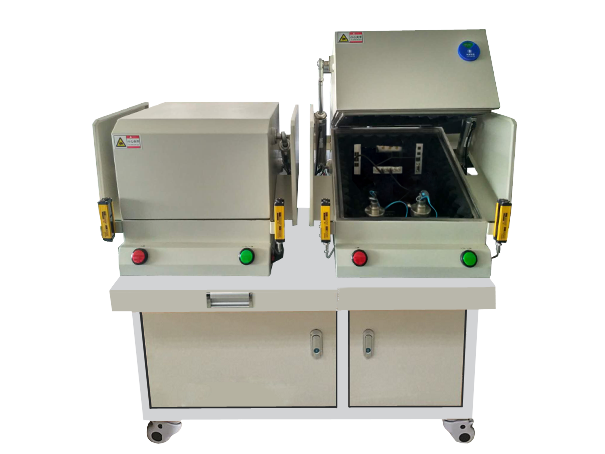 作业台尺寸：作业台700mm*1200mm外箱尺寸：560mm*510mm*430mm内箱尺寸：440mm*460mm*360mm材    质：钣金烤漆,内部5mm厚度吸音棉屏蔽效果：100MHz-3GHz >75db   3GHz-6GHz >75db 保护装置：双光栅及两侧保护板适用产品：蓝牙耳机，蓝牙音箱。产品功能说明1、该系统检测待测件音乐模式(A2DP)和通话模式(HFP)的功能和常规声学性能。系统由软件控制测试整个功能序列，自动完成所设置功能测试，并最终输出pass或fail的结果。数据保存报表， 
    2、可与产品通讯，进行蓝牙名称、等检测；
    3、一拖二测试，一台进行测试时，另一台进行蓝牙连接，节约蓝牙耳机的连接时间。最大程度提高仪器利用率，提高产出；
    4、测试数据数以EXCEL 形式保存，可方便的进行统计、分析；将来可以和贵司MES数据库对接，实现可追溯；5、中文界面自动化测试软件，优化了仪器设置，员工简单培训即可使用；测试平均速度 约30S/个。(依据测试项和被测产品厂测指令响应速度变化)   依据现场环境测试指标可以允许偏差，根据测试环境和产品做适当阀值。系统框图：（图一）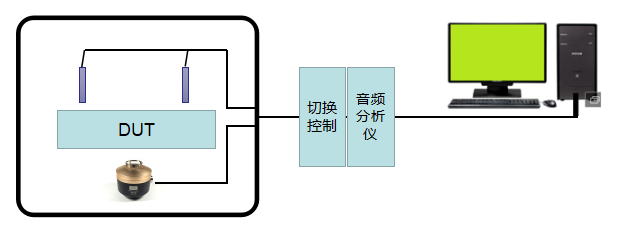                                        图一蓝牙一拖二测试系统可测试项目及过程、指标；设备硬件指标；BT信号仪音频信号处理仿真嘴4. 压力场麦克风频响20Hz – 16kHz：            ±1dB
（标准 ITU-T P.57，2 型传感器，IEC 60318-1:2009等效容积 1.26CC）5.适用温度：                                   -20℃~50℃支持：上下曲，大小音量，暂停/接听等按键反馈功能测试指标：播放、音量加、音量减按键检测电池电量检测蓝牙地址及蓝牙设备名称设备清单：修订记录UM0005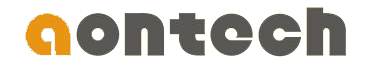 User manual蓝牙电声测试系统（AN-1000A/B）手册测试项目测试标准或上下限精度测试结果对应关系备注A2DP speaker FR按golden sample调教,设定曲线上下限中频段 ±1.5dB
高低频段 ±3dBPASS OR FAIL频响
灵敏度（1khz）
左右声道平衡度精度除和测试设备相关外，和生产车间现场环境相关。A2DP speaker FR按golden sample调教,设定曲线上下限中频段 ±1.5dB
高低频段 ±3dBPASS OR FAIL频响
灵敏度（1khz）
左右声道平衡度精度除和测试设备相关外，和生产车间现场环境相关。A2DP speaker FR按golden sample调教,设定曲线上下限中频段 ±1.5dB
高低频段 ±3dBPASS OR FAIL频响
灵敏度（1khz）
左右声道平衡度精度除和测试设备相关外，和生产车间现场环境相关。A2DP speaker Polarity按golden sample调教,设定曲线上下限PASS OR FAIL极性A2DP harmonic按golden sample调教,设定曲线上下限PASS OR FAIL2rd harmonic，
3nd harmonic(适用于音箱)A2DPspeaker THD按golden sample调教,设定曲线上下限>300hz时 <3%
<300hz时 <10%PASS OR FAIL总谐波失真曲线生产车间的低频底噪会干扰低频段A2DPspeaker Rub & Buzz按golden sample调教,设定曲线上下限PASS OR FAIL可评估替代人工听音A2DP speaker EHS按客户提供的异常音的极限样品,评估,调教,并设定参数,替代人工主观判断. 自有算法.PASS OR FAIL自有算法可评估替代人工听音(适用于音箱)A2DP speaker NL按客户提供的异常音的极限样品,评估,调教,并设定参数,替代人工主观判断. 自有算法.PASS OR FAIL自有算法可评估替代人工听音(适用于音箱)HFP mic FR按golden sample调教,设定曲线上下限中频段 ±1.5dB
高低频段 ±3dBPASS OR FAIL麦克风频响曲线
灵敏度HFP mic THD按golden sample调教,设定曲线上下限>300hz时 <3%
<300hz时 <10%PASS OR FAIL麦克风总谐波失真BT model name检查产品蓝牙名称和设置的值是否一样PASS OR FAILBT RSSI检查产品蓝牙发射功率是否在正常范围内。（检出如天线未装配好，和蓝牙接收距离的制程问题）-60DBPASS OR FAIL依据产品specSpeaker 通道数：2Mic 通道数：1蓝牙指令控制：USB接口Speaker 带宽：20Hz~20kHzMic带宽：7kHzSpeaker 底噪：<-100dBVMic 底噪：<-95dBVIEPE 通道数：4功率放大通道数：3输入阻抗：1Mohm输出阻抗：100ohm频响范围：10Hz~60KHz（-3dB）本底噪声：<-100dBVMic 底噪：<-95dBVI EPE 恒流源：2mA音频放大器增益：0dB(*1+20dB(*10)THD(@1kHz)：<0.01%输出功率单通道：8W放大倍数：12dB(*4)频响范围：20Hz~60KHz(-1dB)THD（@1kHz）：<0.004%失真200Hz – 300Hz：＜1%300Hz – 10kHz：＜0.8%，通常情况小于0.5（94dB SPL 25mmMRP处）频响曲线经补偿后输出声压：94dB ± 0.1dB（100Hz - 10kHz）补偿值密闭空间最大补偿值小于：20dB自由场：＜15dB阻抗：4 ohm连续最大功率：10W项 目摘 要单位数量备注ITEMDESCRIPTIONUnitQtyRemarks一站式测试工业电脑（I5)套1一站式测试BT功能测试仪台1M-BT-D1一站式测试屏蔽箱台2内部尺寸：500*500*600mm一站式测试测试机架台2依据产品自制一站式测试咪头调节杆套2依据产品自制一站式测试咪头个2依据产品定制一站式测试仿真嘴个2依据产品定制一站式测试音频分析仪台1M-AP-01一站式测试信号调理器台1M-AS-01一站式测试软件系统套1一站式测试设备工作台套1自制一站式测试线包套1定制日期版本修订20180329V1.0初始版本。